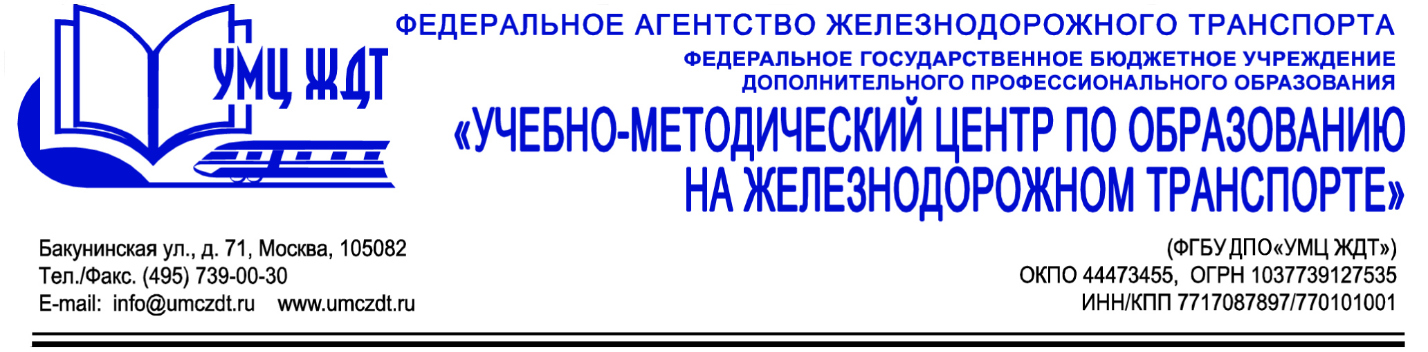 Учебно-тематический пландополнительной профессиональной программы (повышение квалификации) «Современные аспекты работы помощника машиниста электропоезда в соответствии с требованиями профессионального стандарта 17.006 «Работник по управлению и обслуживанию моторвагонного подвижного состава»»№п/пНаименование модулейПрофессиональная компетенцияКол-во часовв том числев том числев том числеФормааттестации№п/пНаименование модулейПрофессиональная компетенцияКол-во часовлекциипрактические занятиясамостоятельная работаФормааттестации1М 1. Профессиональный стандарт как инструмент национальной системы квалификаций ОК 1642-зачет2М 2. Нормативно-технические и руководящие документы по управлению, техническому обслуживанию и по приемке (сдаче), экипировке, подготовке к работе моторвагонного подвижного состава ПК 11688-зачетИтоговая аттестацияОК 1, ПК 12-2-зачетИтого:Итого:241212-